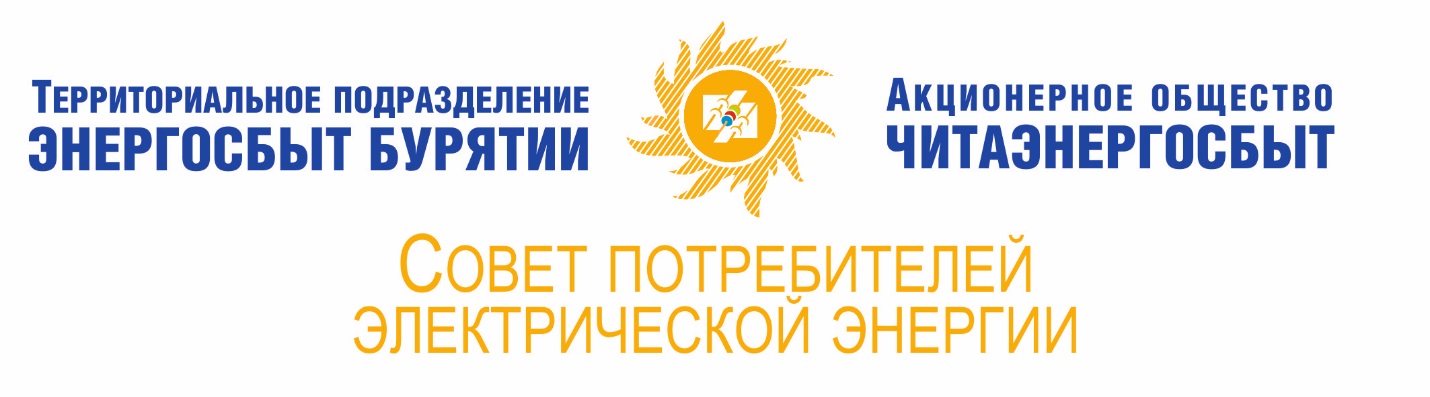 Проект повестки заседания Совета потребителей электрической энергииТП «Энергосбыт Бурятии» АО «Читаэнергосбыт» Дата: 27.09.2019г.Время: 14:00Место: ул. Сахьяновой, 5Вступительное слово – генеральный директор АО «Читаэнергосбыт» Голиков А.В.Итоги деятельности Совета потребителей при «Энергосбыте Бурятии» АО «Читаэнергосбыт» за 2018 год. Вступительное слово: Гармаев Д.В. – председатель Совета потребителей; Обсуждение вопросов, поступивших от участников заседания Совета: Установка приборов учета в недоступных для потребителей местах (фасады домов, опоры), которая затрудняет снятие показаний приборов учета в частном секторе. Возможные пути решения.Комментарии: заместитель начальника коммерческого департамента Аркатов Д.В., начальник отдела учета и качества электроэнергии Добрынина Н.В. Ограничение доступа управляющих организаций и гарантирующего поставщика к снятию показаний приборов учета, расположенных в жилых помещениях (не вынесенных в этажные электрощиты на лестничной клетке в многоквартирных домах). Возможные пути решения. Комментарии: заместитель начальника коммерческого департамента Аркатов Д.В., начальник департамента правового обеспечения Сахьянова Е.В., начальник отдела учета и качества электроэнергии Добрынина Н.В. Участие Республики Бурятия в реализации национального проекта "Цифровая экономика" в проекте "Умный город" и его компонента "Умный дом".Комментарий: первый заместитель министра по развитию транспорта, энергетики и дорожного хозяйства Республики Бурятия , председатель комитета по развитию энергетики и энергосбережению Назимов А.В.Обсуждение проекта повестки следующего заседания.Кофе-брейк.